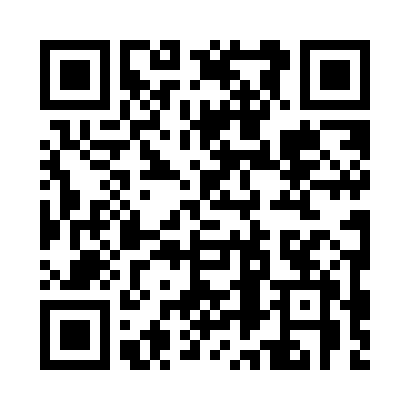 Prayer times for Wonju, South KoreaWed 1 May 2024 - Fri 31 May 2024High Latitude Method: NonePrayer Calculation Method: Muslim World LeagueAsar Calculation Method: ShafiPrayer times provided by https://www.salahtimes.comDateDayFajrSunriseDhuhrAsrMaghribIsha1Wed3:565:3312:254:137:188:502Thu3:545:3212:254:137:198:513Fri3:525:3112:254:137:208:524Sat3:515:3012:254:137:218:545Sun3:505:2912:254:137:228:556Mon3:485:2812:254:137:228:567Tue3:475:2712:254:147:238:578Wed3:455:2612:254:147:248:599Thu3:445:2512:254:147:259:0010Fri3:425:2412:254:147:269:0111Sat3:415:2312:254:147:279:0212Sun3:405:2212:254:147:289:0413Mon3:385:2112:254:157:299:0514Tue3:375:2012:254:157:299:0615Wed3:365:2012:254:157:309:0716Thu3:355:1912:254:157:319:0917Fri3:335:1812:254:157:329:1018Sat3:325:1712:254:167:339:1119Sun3:315:1612:254:167:349:1220Mon3:305:1612:254:167:349:1321Tue3:295:1512:254:167:359:1522Wed3:285:1412:254:167:369:1623Thu3:275:1412:254:177:379:1724Fri3:265:1312:254:177:389:1825Sat3:255:1312:254:177:389:1926Sun3:245:1212:254:177:399:2027Mon3:235:1112:264:177:409:2128Tue3:225:1112:264:187:419:2229Wed3:215:1112:264:187:419:2330Thu3:215:1012:264:187:429:2431Fri3:205:1012:264:187:439:25